Mapping the Anthropocene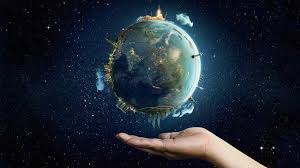 Instructions:Go to the Google Earth Engine time lapse player site at https://earthengine.google.com/timelapse/ Find the location your group has been assigned. The locations are:Las Vegas, USAAlberta, CanadaNuflo, BoliviaAral sea, TajikistanColombia glacier, AlaskaChongqing, ChinaTaskha lakes, EgyptDubai, UAEPearl River Delta (Shenzhen) ChinaRadonia, BrazilDead sea, IsraelZwenkau, GermanyBangkok, ThailandYou may wish to go deeper, for example, use google earth to zoom in closer or search to find out more information        3. Complete the table for your assigned locationGo to the shared google map at https://drive.google.com/open?id=1hA4qp1XNyQ5MJudToGIRabQJKyNwXBL9&usp=sharing  and:Drop a pin in on your location and name itAdd a short blurb on what is happening in that locationAdd pictures if you canMapping the AnthropoceneMapping the AnthropoceneYour groups locationAgents of changeLand use changesPossible impacts on the environmentPossible impacts on peopleBrief paragraph summary (location, causes and consequences of change)Brief paragraph summary (location, causes and consequences of change)